华容县教育体育局关于进一步加强学校新冠肺炎疫情防控工作的通知各乡镇中学、县直各学校：近期，南京爆发新冠肺炎聚集性疫情，少数感染者在我省有活动轨迹，疫情防控形势严峻复杂。根据县委、县政府紧急部署会议精神，现就进一步加强学校新冠肺炎疫情防控工作通知如下：1.认真做好信息摸排。各学校要认真做好从中高风险地区返乡师生员工的信息排查，特别是要做好自7月7日（含当天）以来有南京旅居史的、7月17日（含当天）以来有张家界旅居史的、7月23日至7月27日期间，有常德市武陵区旅居史的师生员工信息摸排工作，建好信息台帐，第一时间上报居住地所在社区（村）和教体局体卫股，并配合做好隔离、医学观察和核酸检测等防控措施。2.及时关注健康状态。从即日起，所有师生员工非必要不外出，已外出的做好个人防护且尽快返回，并持续关注和查验健康码状态。一旦发现健康码、行程卡变为红码或黄码，要第一时间向所在社区（村）及学校报告；师生如出现发热、咳嗽等不适症状，要及时到就近的医疗机构发热门诊进行诊疗，就医过程中尽量避免乘坐公共交通工具。3.严格校园封闭管理。放假期间，各学校要安排专人值守，严格落实教育部“五个一律”（未经学校批准师生一律不准返校，校外无关人员一律不准进校门，师生进入校门一律核验身份和检测体温，对发烧咳嗽者一律实行医学隔离观察，不服从管理者一律严肃处理）要求，确需进出校园人员必须测量体温、查验健康码及疫苗接种情况，外来人员务必进行实名登记。4.加快推进疫苗接种。按照省联防联控机制的部署，8月，将启动15-17周岁学生疫苗接种；9月，将启动12-14周岁学生疫苗接种；10月底，基本完成12-17周岁学生疫苗接种。各学校要严格按照上级要求，做好12-17周岁学生疫苗接种工作，并积极发动离退休教职员工以及所有教职员工家属接种，劝导符合接种条件尚未完成接种人员尽快主动完成全程接种，做到“应接尽接”。各学校要建立好教职员工（含临聘人员）接种情况详细台帐，并将汇总表（见附件）于8月2日前上报教体局体卫股。联系人：包爱国；联系电话：13874065638；邮箱：122471217@qq.com。5.保持良好防护意识。各学校要通过多种方式、途径与师生或学生家长联系，通报当前疫情形势，加强健康教育宣传，保持科学佩戴口罩（尤其是在乘坐公共交通工具或人员密集场所）、勤洗手、常通风、保持1米以上社交距离等良好卫生习惯。不扎堆、不聚集，文明用餐，注意咳嗽礼仪。6.制定防控工作方案。各学校要密切关注疫情形势变化，结合各自实际，认真制订秋季入学疫情防控工作方案，适时完善疫情防控应急预案。附件：教体系统新冠疫苗接种人数汇总表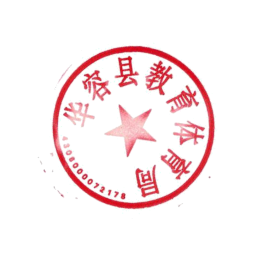 华容县教育体育局2021年7月29日教体系统新冠疫苗接种人数汇总表（含临聘人员）序号单位名称应接种人数已完成第一剂人数已完成第二剂人数未接种人数接种率1三封中学2治河中学3北景港中学4新河中学5鲇市中学7万庾中学8东山中学9操军中学10梅田中学11南山中学12插旗中学13团洲中学14红石中学15县四中16实验小学17长工实验学校18教师进修学校19侨联环城学校20马鞍山实验学校21城关中心小学22黄湖小学23桥东小学24城兴小学25县一中26县二中27县三中28县五中29怀乡中学30职业中专31特教学校32机关幼儿园33第一幼儿园34第二幼儿园35华一护城中学36容城学校37华容县业余体校38教体局机关合计